Na temelju članka 4. stavka 3. Zakona o službenicima i namještenicima u lokalnoj i područnoj (regionalnoj) samoupravi („Narodne novine“ broj 86/08, 61/11, 4/18 i 112/19) i članka 44. stavka 3. alineje 8. Statuta Općine Omišalj („Službene novine Primorsko-goranske županije“ broj 5/21), na prijedlog pročelnice Upravnog odjela Općine Omišalj, načelnica Općine Omišalj, donosi 	PRAVILNIK O IZMJENAMA PRAVILNIKA O UNUTARNJEM REDUUPRAVNOG ODJELA OPĆINE OMIŠALJČlanak 1.U Pravilniku o unutarnjem redu Upravnog odjela Općine Omišalj, KLASA:011-01/22-01/2, URBROJ: 2170-30-22-01-1, od 27. lipnja 2022. godine (dalje u tekstu: Pravilnik), Dodatak I. iz članka 12. Pravilnika mijenja se i čini sastavni dio ovog Pravilnika.Članak 2.Ovaj Pravilnik stupa na snagu dan nakon objave, a objavit će se na oglasnoj ploči i mrežnoj stranici Općine Omišalj.								    OPĆINSKA NAČELNICA								  mr.sc. Mirela Ahmetović, v.r.Ovaj Pravilnik o izmjenama Pravilniku o unutarnjem redu Upravnog odjela Općine Omišalj objavljen je na oglasnoj ploči i mrežnoj stranici Općine Omišalj 10. siječnja 2024. godine.							SAVJETNICA ZA PRAVNE POSLOVE								   Sonja Čubranić, v.r.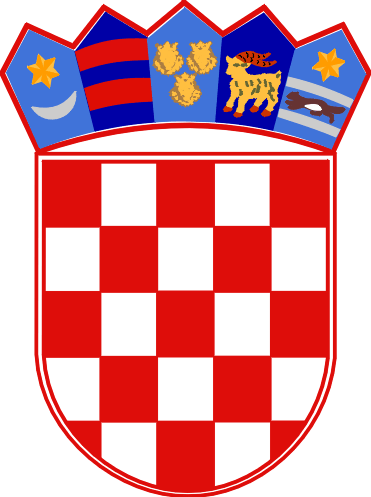 REPUBLIKA HRVATSKAPRIMORSKO-GORANSKA ŽUPANIJAOPĆINA OMIŠALJOPĆINSKA NAČELNICAKLASA: 011-01/22-01/2URBROJ: 2170-30-24-2Omišalj, 10. siječnja 2024.